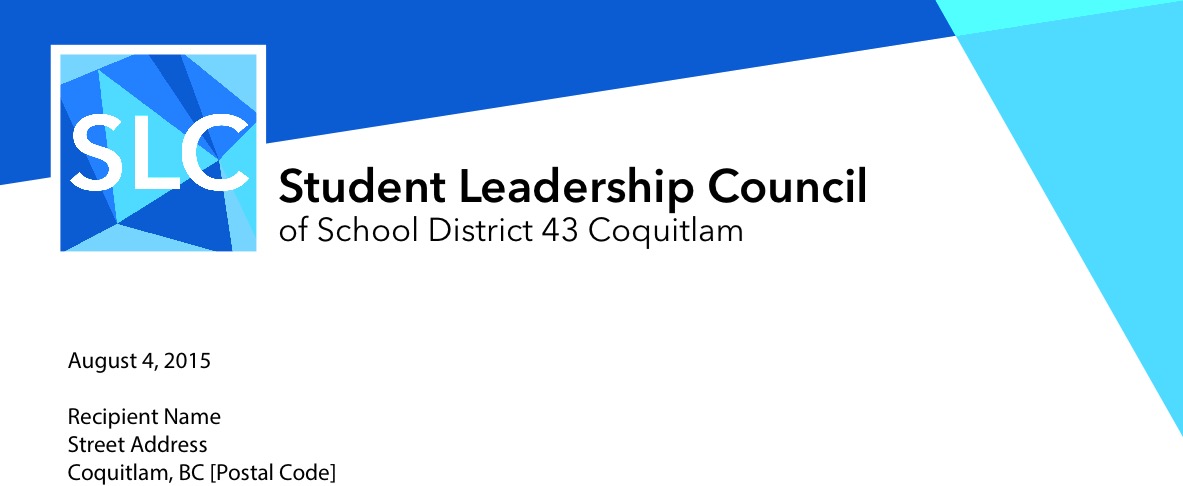 STUDENT LEADERSHIP COUNCIL (SLC) EXECUTIVE APPLICATION 2018-2019Full Name: ____________________________________Current Grade:    6    7     8      9       10     11      12                        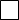 Current School: _____________________________________School Next Year: ____________________________________Cell Phone Number: _____________________________________Sponsor Teacher: _____________________________________ Email: _____________________________________Years involved with SLC:   1       2       3       4       5  _____________________________________What area(s) are you most skilled/interested in? (Please highlight most appealing aspect.)   Why do you want to join the Executive Council? ________________________________________________________________________________________________________________________________________________________________________________________________________________________________________________________________________________________________________________________________________________________________________________________________________________________________________________________________________________________________Why would SLC benefit from having you as an executive member? ________________________________________________________________________________________________________________________________________________________________________________________________________________________________________________________________________________________________________________________________________________________________________________________________________________________________________________________________________________________________What experience with volunteering and/or leadership do you have? ________________________________________________________________________________________________________________________________________________________________________________________________________________________________________________________________________________________________________________________________________________________________________________________________________________________________________________________________________________________________What do you envision for the future of SLC? ________________________________________________________________________________________________________________________________________________________________________________________________________________________________________________________________________________________________________________________________________________________________________________________________________________________________________________________________________________________________Please write a bit about yourself. Why does SLC interest you? What else would you like us to know about you? ________________________________________________________________________________________________________________________________________________________________________________________________________________________________________________________________________________________________________________________________________________________________________________________________________________________________________________________________________________________________Please email completed application to maskew@sd43.bc.ca or bring to the General Meeting at Winslow Centre on June 5, 2018Technology/Media/Website DesignMiddle/Secondary School meeting coordinationEmailing/Correspondence/MinutesBoard Meeting FacilitationLogistics/Organization/Attendee ManagementFinance/Resource Management